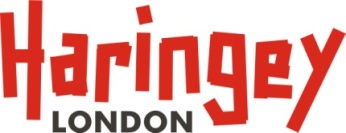 Declaration of Criminal Record - EducationPlease read the below notes carefully before completing the reverse of this formWhy do you need to declare any criminal record/s you have?It is Haringey’s policy to safeguard Children, Young People and Vulnerable Adults and we  require successful applicants to disclose certain information regarding any previous criminal records they may hold. This does not mean that possession of a criminal record will automatically prevent you from working for a school. All information declared will only be considered in the light of it’s relevance to the post for which you are applying. In most cases a particular conviction will be of no relevance and can be disregarded for the purpose of your application. In order to assess your suitability for the post the Council, on behalf of schools, complies with the Code of Practice which is recommended by the Disclosure and Barring Service. You must clearly state on the reverse of this form any convictions, cautions, bind overs, reprimands or final warnings you have or any pending prosecutions. Why is the Rehabilitation of Offenders Act 1974 exempt?Under the provision of the Rehabilitation of Offenders Act 1974 applicants do not have to disclose information on certain convictions after a specific time, for example, when they have become spent. However, staff employed to work with Children, Young People and Vulnerable Adults are ALL required to disclose ALL spent and unspent convictions, cautions, reprimands, bind overs and final warnings. Due to the nature of the work for which you are applying this post is exempt from the provisions of section 4 (2) of the Rehabilitation of Offenders Act 1974 by virtue of the Rehabilitation of Offenders Act 1974 (Exceptions) Order 1975. This therefore means that applicants are not entitled to withhold any information regarding convictions, cautions, bind overs, reprimands or final warnings which for other purposes are ‘spent’ under the provisions of the Act. All successful applicants are required to undergo an enhanced Disclosure & Barring Service disclosure check.How will the Council use the information I provide?The Council will use the information you and/or the Disclosure and Barring Service provide to assess your suitability for such jobs. Any failure to disclose all or parts of your criminal record could result in dismissal or disciplinary action by the School. Any information you give us about your criminal record will be kept confidential and will only be considered in relation to the job for which you are applying. Should you have any queries or require further assistance please do not hesitate to contact us.Nature of Offence (s)Name of Court & date of Sanction (If applicable)Sanction (s)